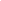 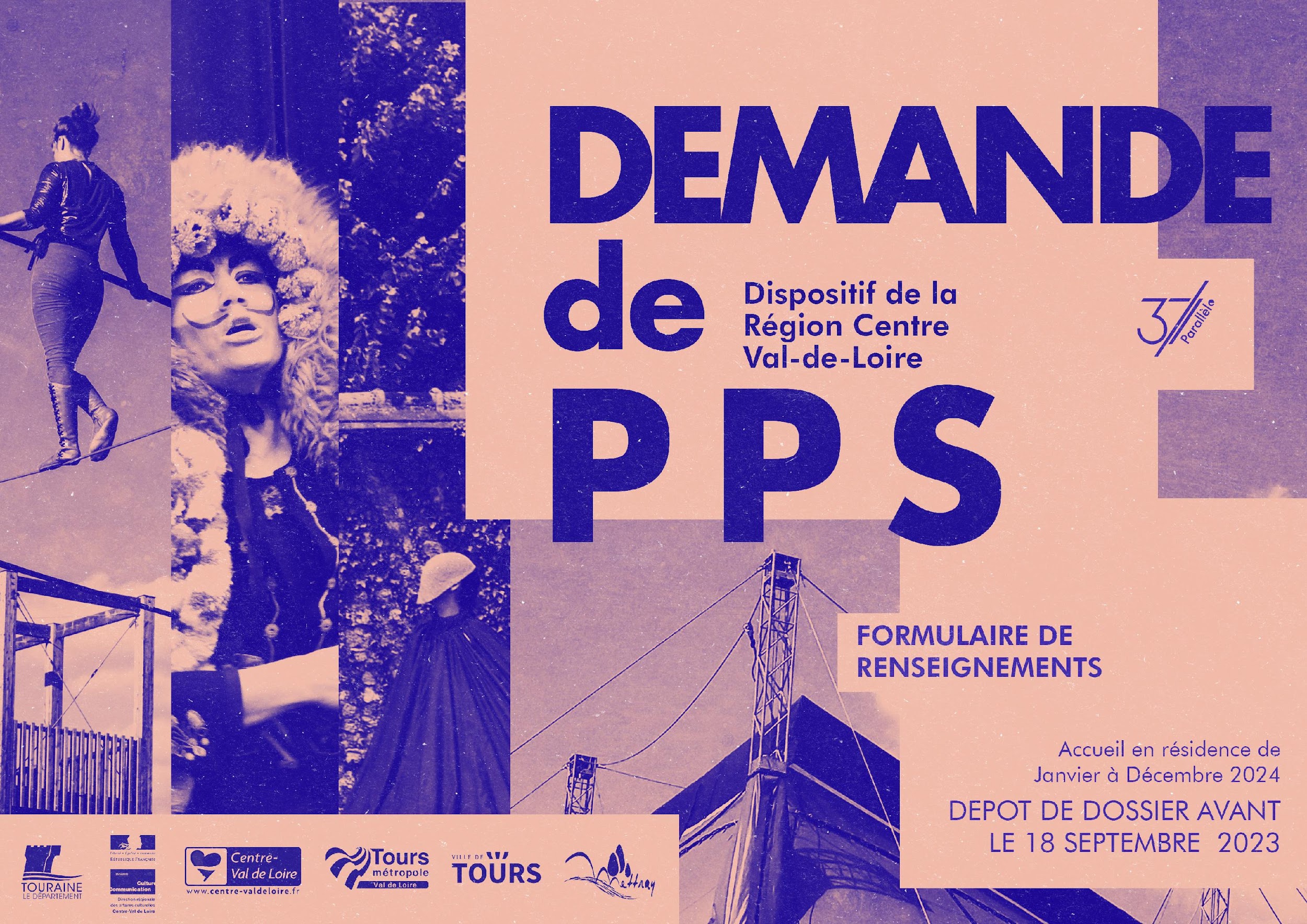 VOTRE STRUCTURENom de la Compagnie /du Collectif / de l’artiste qui porte le projet :Si association, année de création : Adresse complète : Email : Tél : Nom, prénom et fonction de la personne responsable de l’organisation de la résidence : Nom, prénom et fonction de la personne responsable de la structure (signataire de la convention) : N° Siret :VOTRE PROJET DE CREATIONTitre (indiquer si provisoire) : Forme, genre et disciplines artistiques :Spécifier si 1ère ou 2è création ou nombre de création de la compagnie : Etape du circuit de création :Recherche/écriture….Jeu, plateau, mise en scène, sons, lumières…ConstructionNombre de personnes présentes lors de la résidence et nom-prénom-fonction :Structures et partenaires en lien avec votre création (partenariat acquis ou en cours) / Hors structures démarchées pour le PPS :Votre projet a-t-il déjà bénéficié de temps de résidence ?  Si oui, préciser lieux et dates :ESPACES ET PERIODES DE RESIDENCES SOUHAITEES / 2024Temps de résidence souhaités et type de travail sur la base de 18 jours maximum :Premier temps de résidence : Second temps de résidence : Une seule résidence de 15 jours : MODALITE DE VOTRE PPS Souhaiteriez-vous que le 37e Parallèle soit chef de file de votre PPS ? Quels sont les autres structures envisagées ou déjà engagées pour votre PPS ? Votre création ou vos temps de résidence intègrent-ils un lien avec les habitant·es ?Autres commentaires sur vos besoins vis-à-vis du PPS et vis-à-vis du 37e Parallèle ?Enfin : pourquoi pensez-vous avoir spécifiquement besoin du PPS ?Les RDV CONSEILS des Filles du JolivetVous êtes une compagnie / structure en cours de développement et vous avez besoin de cerner vos besoins en production et en structuration ? Ou bien vous vous posez des questions sur le secteur du spectacle vivant et des différents acteurs à interroger pour votre parcours de production ? Le 37e Parallèle peut vous mettre en lien avec Les Filles du Jolivet pour un rdv conseil. Plus d’infos sur le dossier d’appel à projet.☐  Je souhaite bénéficier d’un rdv conseil au moment de ma résidence (ou selon les disponibilités des Filles du Jolivet) Constitution du dossierPièces à fournir jusqu’au 18 Septembre 2023.- Ce formulaire dûment rempli + le formulaire EN TRANSITION ;- Le dossier de création ;- Une fiche technique de l’installation scénique et un détail des besoins techniques sur la résidence ;- Tout autre document que vous jugez important à joindre à cet appel à résidence.Au vu du nombre croissant de demandes de résidence, nous n’acceptons plus de dossier envoyé après la date limite de candidature.Merci de nous faire parvenir un dossier numérique aux deux adresses suivantes : Thomas, coordinateur technique regie@le37e.fr et Martin, attaché de production admin@le37e.fr.Si vous avez des questions autour des projets de mutualisation des sorties de résidence, actions de médiation, échanges autour de la production, communication sur votre période de résidence contactez Etienne, coordinateur général coordination@le37e.fr.Les retours seront communiqués autour du 25 Septembre 2023, par téléphone et confirmés par email.Pour tout renseignement complémentaire : L’équipe de coordination - 09 70 52 12 81.Site internet : http://le37e.fr/.